Notes_______________________________________________________________________________________________________________________________________________________________________________________________________________________________________________________________________________________________________________________________________________________________________________________________________________________________________________________________________________________________________________________________________________________________________________________________________________________________________________________________________________________________________________________________________________________________________________________________________________________________________________________________________________________________________________________________________________________________________Other (drawings, mind maps, stickers, and etc.)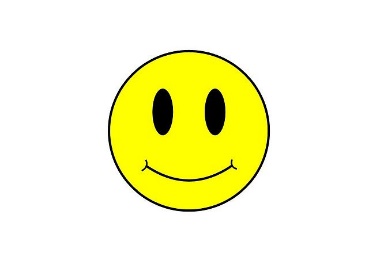 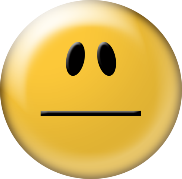 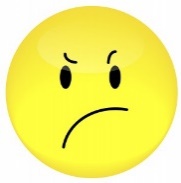 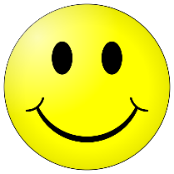 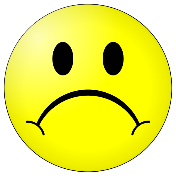 Must Do: Should Do:May Do:Weekly WorkWeekly WorkWeek of   Week of   Week of   Week of   Week of   Week of   DateMondayDateTuesdayDateWednesday…Before Work…8:00-9:00-10:00-11:00-LUNCH1:00-2:00-3:00-4:00-After Work……Before Work…8:00-9:00-10:00-11:00-LUNCH1:00-2:00-3:00-4:00-After Work……Before Work…8:00-9:00-10:00-11:00-LUNCH1:00-2:00-3:00-4:00-After Work…Midweek Reflection: What is getting done?  What still needs to get done? What is getting in the way? Is there something I can delegate or someone I can ask for help?  What can I celebrate? Midweek Reflection: What is getting done?  What still needs to get done? What is getting in the way? Is there something I can delegate or someone I can ask for help?  What can I celebrate? Midweek Reflection: What is getting done?  What still needs to get done? What is getting in the way? Is there something I can delegate or someone I can ask for help?  What can I celebrate? Midweek Reflection: What is getting done?  What still needs to get done? What is getting in the way? Is there something I can delegate or someone I can ask for help?  What can I celebrate? Midweek Reflection: What is getting done?  What still needs to get done? What is getting in the way? Is there something I can delegate or someone I can ask for help?  What can I celebrate? Midweek Reflection: What is getting done?  What still needs to get done? What is getting in the way? Is there something I can delegate or someone I can ask for help?  What can I celebrate? DateThursdayDateFridayDateWeekend…Before Work…8:00-9:00-10:00-11:00-LUNCH1:00-2:00-3:00-4:00-After Work……Before Work…8:00-9:00-10:00-11:00-LUNCH1:00-2:00-3:00-4:00-After Work…SU